Allegato 1SCHEDA PROGETTOPSR Campania 2014- 2020 MISURA 19Sviluppo locale di tipo Partecipativo – LEADER Sottomisura 19.2. T.I. 19.2.1 “Strategie di Sviluppo Locale” in attuazione della Misura 16Tipologia di intervento 16.5.1 “Azioni congiunte per la mitigazione dei cambiamenti climatici e l’adattamento ad essi e per pratiche ambientali in corso”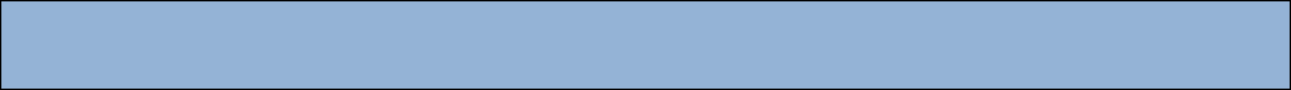 TITOLO DEL PROGETTO COLLETTIVOACRONIMO DEL PROGETTO COLLETTIVOSINTESI DEL PROGETTO COLLETTIVO E OBIETTIVI(Max 2500 caratteri)AREA O AREE TEMATICHE INTERESSATE DAL PROGETTO (BARRARE LA/E CASELLA/E CORRISPONDENTI- PER L’AREA TEMATICA PREVALENTE BARRARE IL RIQUADRO CONTRASSEGNATO)MISURE E/O SOTTOMISURE E/O TIPOLOGIE DI INTERVENTO AFFERENTI AL PROGETTO COLLETTIVO (BARRARE LA/E CASELLA/E CORRISPONDENTI E INDICARE IL NUMERO DI DOMANDE DI SOSTEGNO)COSTO TOTALE E CONTRIBUTODURATA DEL PROGETTO(Numero di mesi, fino a un max di 18)NUMERO TOTALE DI PARTNERRESPONSABILE TECNICO SCIENTIFICO (RTS) DEL PROGETTO COLLETTIVOCOMPETENZE ED ESPERIENZA PREGRESSA DEL RESPONSABILE TECNICO SCIENTIFICO DEL PROGETTO COLLETTIVOEsperienza pregressa sui temi del Progetto in termini di competenza tecnica e scientifica o partecipazione a eventuali progetti di ricerca e sviluppo; eventuali pubblicazioni tecniche, scientifiche e divulgative sul tema (le 5 più importanti).(max 2500 caratteri)SCHEDA DI SINTESI DEGLI INDICATORI DI PROGETTO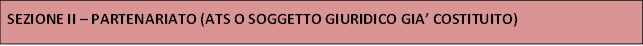 Nelle apposite sottosezioni devono essere inseriti  i  dati  relativi  a  ciascun  componente  con  riferimento alla categoria di appartenenza ed alle funzioni svolte.Al soggetto Capofila va assegnata la lettera A; ogni ulteriore componente va inserito nella sottosezione della categoria di appartenenza con lettera progressiva:SOGGETTO CAPOFILA (COD. A)AnagraficaReferente per il progetto collettivoNome e Cognome	 	Telefono	 	Fax Mail PECCodice FiscaleBREVE PRESENTAZIONE DEL SOGGETTO CAPOFILA E RUOLO NEL PROGETTO COLLETTIVO.Indicare le caratteristiche di coerenza, pertinenza, competenza rispetto al progetto. Indicare eventualmente la/e Misura/e sottomisura/e tipologia/e di intervento cui intende aderire. (Max 2500 caratteri)SOGGETTI PARTECIPANTI - IMPRESE AGRICOLE / FORESTALI(cod. B/1, B/2, ecc.; da ripetersi per ciascuna impresa)AnagraficaDenominazione Codice ATECO Codice CUAA IndirizzoCittà CAPProvincia Telefono FaxMail PECCodice Fiscale Partita IvaTitolare del Fascicolo Aziendale Nome e Cognome TelefonoFax MailReferente per il progetto Nome e Cognome QualificaTelefono MailPECBREVE PRESENTAZIONE DEL SOGGETTO E RUOLO NEL PROGETTOIndicare le caratteristiche di coerenza, pertinenza, competenza rispetto al progetto. Indicare la/e Misura/e sottomisura/e tipologia/e di intervento cui intende aderire(MAX 1000 CARATTERI).SOGGETTI PARTECIPANTI – ASSOCIAZIONI RAPPESENTATIVE DI INTERESSI DIFFUSI E COLLETTIVI	Anagrafica Denominazione Codice ATECO Codice CUAA IndirizzoCittà CAPProvincia Telefono FaxMail PECCodice Fiscale Partita IvaLegale RappresentanteFax Mail PECCodice FiscaleReferente per il progetto Nome e Cognome QualificaTelefono MailPECBREVE PRESENTAZIONE DEL SOGGETTO E RUOLO NEL PROGETTOIndicare le caratteristiche di coerenza, pertinenza, competenza rispetto al progetto. Indicare, eventualmente, la/e Misura/e sottomisura/e tipologia/e di intervento cui intende aderire (MAX 1000 caratteri).SOGGETTI PARTECIPANTI – ENTI DI RICERCA	Anagrafica Denominazione Denominazione Codice ATECO Codice CUAA IndirizzoCittà CAPProvincia Telefono FaxMail PECCodice FiscaleLegale Rappresentante Nome e Cognome TelefonoFax Mail PECCodice FiscaleReferente per il progetto Nome e Cognome QualificaTelefono MailPECBREVE PRESENTAZIONE DEL SOGGETTO E RUOLO NEL PROGETTOIndicare le caratteristiche di coerenza, pertinenza, competenza rispetto al progetto. Indicare, eventualmente, la/e Misura/e sottomisura/e tipologia/e di intervento cui intende aderire (MAX 1000 caratteri)E.1 E.1 SOGGETTI PARTECIPANTI – ENTI PUBBLICI TERRITORIALI REGIONALI (COMUNI, PARCHI, ECC.) (COD E/1, E/2, ECC; DA RIPETERSI PER OGNI SOGGETTO )	Anagrafica Denominazione Denominazione Codice ATECO Codice CUAA IndirizzoCittà CAPProvinciaTelefono FaxMail PECCodice Fiscale Partita IvaLegale Rappresentante Nome e Cognome TelefonoFax Mail PECCodice FiscaleBREVE PRESENTAZIONE DEL SOGGETTO E RUOLO NEL PROGETTOIndicare le caratteristiche di coerenza, pertinenza, competenza rispetto al progetto. Indicare, eventualmente, la/e Misura/e sottomisura/e tipologia/e di intervento cui intende aderire (MAX 1000 caratteri)AMBITO TERRITORIALE DI REALIZZAZIONE DEL PROGETTO COLLETTIVO(descrivere in maniera dettagliata: il problema specifico da affrontare o dell’opportunità da sfruttare, la rilevanza del problema e/o opportunità, lo scenario di riferimento settoriale e territoriale)(Max 3.000 caratteri)ELABORATO CARTOGRAFICO(Allegare e descrivere l’elaborato cartografico riportante la Superficie territoriale sulla quale si attua il progetto collettivo e L’ubicazione delle aziende agricole e/o forestali che attueranno gli interventi) (Max 2500 caratteri)OBIETTIVI DEL PROGETTO COLLETTIVO(descrivere in maniera dettagliata gli obiettivi principali che il partenariato (o soggetto giuridico costituito) si propone di raggiungere mediante l’attuazione del Progetto collettivo)(Max 2500 caratteri)ATTIVITA’ DEL PROGETTO E MODELLO TECNICO ORGANIZZATIVO(descrivere le attività che si intendono realizzare per la costituzione del partenariato e l’elaborazione del Progetto collettivo. Descrivere il modello organizzativo che si vuole collaudare, la ricaduta sugli operatori agricoli e/o forestali e sul territorio interessato)(Max 2500 caratteri)ARTICOLAZIONE E CLASSIFICAZIONE DEL WORK PACKAGE(Ripetere per ogni attività prevista e numerarla in ordine cronologico (WP1, WP2, WP3, ETC)TEMPISTICA DELLE ATTIVITA’ PROGRAMMATE(descrivere la tempestica delle attività programmate in relazione ai work package del precedente punto 4.1)(max 2000 caratteri)SISTEMI DI MONITORAGGIO INTERNI AL PROGETTO(descrivere le attività di monitoraggio e controllo interne al progetto)POTENZIALE IMPATTO E TRASFERIBILITA’ DEL MODELLO ORGANIZZATIVO(rispetto al totale di aziende agricole/forestali operanti in campania determinare una stima di quelle potenzialmente suscettibili al trasferimento del modello organizzativo oggetto del progetto collettivo) (rispetto al totale di enti pubblici determinare una stima di quelli potenzialmente suscettibili al trasferimento del modello organizzativo oggetto del progetto collettivo)(rispetto al totale degli altri soggetti presenti nel partenariato determinare una stima di quellipotenzialmente suscettibili al trasferimento del modello organizzativo oggetto del progetto collettivo)(Max 2000 caratteri)MODALITÀ DI ANIMAZIONE PER REALIZZARE IL PROGETTO COLLETTIVO(descrivere le attività poste in essere per consentire la realizzazione del progetto e il suo  funzionamento, es. attività di divulgazione, formazione e informazione, convegni ecc.)(max 2500 caratteri)Al fine di imputare i costi correlati al progetto occorre compilare e presentare il seguente Piano Finanziario in formato Excel in cui sono dettagliate, per ciascuno dei partecipanti, le attività e i costi sostenuti per la loro realizzazioneIV 1. PARTNER E CATEGORIE DI SPESA (Inserire nuove righe secondo il numero di WP)IEPILOGO COSTI IVA RENDICONTABILE (DA RIPORTARE NELLA DOMANDA DI SOSTEGNO AI FINI DELLA DETERMINAZIONE DEL CONTRIBUTO)IEPILOGO COSTI IVA NON RENDICONTABILE (DA RIPORTARE NELLA DOMANDA DI SOSTEGNO AI FINI DELLA DETERMINAZIONE DEL CONTRIBUTO)IV 2. RIEPILOGO DEI COSTI DEL PROGETTOPer ciascuna categoria di spesa sommare i valori della “spesa imponibile” nel caso di IVA non rendicontabile e i valori della “spesa con IVA” nel caso di IVA rendicontabilePROSPETTO RAGIONEVOLEZZA DEI COSTI PER EXTERNAL EXPERTISEPROSPETTO RAGIONEVOLEZZA DEI COSTI PER IL PERSONALESCHEMA RAFFRONTO PREVENTIVI PER EXTERNAL SERVICE, MATERIALI DI CONSUMO, ATTREZZATUREMotivazione a supporto della scelta del preventivoFIRMA DEL CAPOFILA____________________________________FIRMA DEL RESPONSABILE TECNICO SCIENTIFICO__________________________________________Il sottoscritto	dichiara di avere ricevuto le informazioni di cui all’art. 13 del Regolamento (UE) 2016/679, in particolareriguardo ai diritti riconosciuti dal Regolamento UE 2016/679 e di acconsentire, ai sensi e per gli effetti dell’art. 7 e ss. Del Regolamento, al trattamento dei dati personali, anche particolari, con le modalità e per le finalità indicate nell’informativa stessa, comunque strettamente connesse e strumentali alla gestione delle finalità di cui all’informativaCOSTO TOTALE (EURO)CONTRIBUTO (EURO)(70% DEL COSTO TOTALE FINO AD UN MAX DI 60.000,00 EURO)Nome e CognomeQualifica Telefono FaxMail PECCodice FiscaleQualifica Telefono FaxMail PECCodice FiscaleQualifica Telefono FaxMail PECCodice FiscaleQualifica Telefono FaxMail PECCodice FiscaleQualifica Telefono FaxMail PECCodice FiscaleQualifica Telefono FaxMail PECCodice FiscaleNumero/ettariAziende partecipanti al progetto collettivoAziende partecipanti al progetto collettivo che ricadono, anche parzialmente, in Area tematica prevalenteAree tematiche interessate dal progettoTipologie di interventi attivatiEttari interessati dal progetto collettivoSoggetti coinvolti nel progetto collettivo appartenenti ad associazioni rappresentative di interessi diffusi e collettivi, enti pubblici territoriali ed enti di ricerca.Imprenditori agricoli aderenti al progettoRapporto tra i costi dell’animazione (compresi i costi delle attività promozionali) e i costi fissi (coordinatore, spese amministrative e legali, spese generali, studi propedeutici e di fattibilità)DenominazioneCodice ATECO (nel caso di impresa)Codice CUAA (nel caso di impresa agricola)Codice iscrizione CCIA (nel caso di altra impresa)IndirizzoCittàCAPProvinciaTelefonoFaxPECCodice FiscalePartita IvaA.1.2 Legale rappresentanteNome e CognomeTelefonoFaxMailPECCodice FiscaleCLASSIFICAZIONE del WP __:(BARRARE LA CASELLA CORRISPONDENTE)Costi di Animazione □Altri Costi □Per ALTRI COSTI si intendono: Studi propedeutici e di fattibilità, Spese di costituzione dell'ATS, Costi di esercizio della cooperazione (coordinamento, formazione, spese di rete), Spese generaliPARTNER COINVOLTI:RISULTATI ATTESI:WP(numero)PARTNERPARTNERPARTNERPARTNERPARTNERPARTNERPARTNERPARTNERPARTNERPARTNERTOTALETOTALEWP(numero)Spesa Imponibile IVAEsclusaImporto IVASpesa con IVASpesa Imponibil e IVAEsclus aImporto IVASpesa con IVASpesa Imponibile IVA EsclusaSpesa Imponibile IVA EsclusaImporto IVASpesa con IVASpesa Imponibile IVAEsclusaImporto IVAPersonale	a tempo indeterminato1Personale	a tempo indeterminato2Personale	a tempo indeterminato…..Personale	a tempo indeterminato…..Personale	a tempo indeterminatonPersonale a tempo determinato1Personale a tempo determinato2Personale a tempo determinato...…nExternal expertise: consulenze specialistiche e professionali1External expertise: consulenze specialistiche e professionali2External expertise: consulenze specialistiche e professionali...External expertise: consulenze specialistiche e professionali…External expertise: consulenze specialistiche e professionalinExternal service: acquisizione di servizi da soggetti esterni alpartenariato12...…nMateriali di consumo1Materiali di consumo2Materiali di consumo...Materiali di consumo…Materiali di consumonMateriali e attrezzature1Materiali e attrezzature2Materiali e attrezzature...Materiali e attrezzature…Materiali e attrezzaturenMissioni e rimborsi spese di trasferte1Missioni e rimborsi spese di trasferte2Missioni e rimborsi spese di trasferte...Missioni e rimborsi spese di trasferte…Missioni e rimborsi spese di trasfertenSpese Notarili Costituzione ATS1Spese Notarili Costituzione ATS2Spese Notarili Costituzione ATS...Spese Notarili Costituzione ATS…Spese Notarili Costituzione ATSnSpese Generali1Spese Generali2Spese Generali...Spese Generali…Spese GeneralinTotaleTotaleAssociazione WP - Costi (indicare WP e barrare la casella corrispondente)Associazione WP - Costi (indicare WP e barrare la casella corrispondente)Associazione WP - Costi (indicare WP e barrare la casella corrispondente)WPCOSTI di Animazione con Iva RendicontabileAltri Costi con Iva RendicontabileAssociazione WP - Costi (indicare WP e barrare la casella corrispondente)Associazione WP - Costi (indicare WP e barrare la casella corrispondente)Associazione WP - Costi (indicare WP e barrare la casella corrispondente)WPCOSTI di Animazione con Iva NON RendicontabileAltri Costi con Iva NON RendicontabileSpesa Imponibile IVA EsclusaImporto IVASpesa con IVACosti Animazione con Iva rendicontabileAltri Costi con Iva rendicontabileSpesa Imponibile IVA EsclusaImporto IVASpesa con IVACosti Animazione con Iva non rendicontabileAltri Costi con Iva non rendicontabileArticolazione delle attività previsteArticolazione delle attività previsteABCosti dell’animazioneAltri costi diversi dai costi dell’animazionePersonale a tempo indeterminato per i soggetti pubblici in luogo di cofinanziamentoPersonale a tempo indeterminato solo per i soggetti privatiPersonale a tempo determinatoExternal expertise: consulenze specialistiche e professionaliExternal services: acquisizioni di servizi da soggetti esterni al partenariatoMateriali di consumoMateriali e attrezzature (quota di ammortamento in funzione della durata del progetto e della percentuale di utilizzo)Missioni e rimborsi spese trasferteSpese notarili (costituzione A.T.S.)TOTALETOTALE ATOTALE BSpese GeneraliCOSTO TOTALE DEL PROGETTO COLLETTIVOTOTALE A+B+Spese GeneraliTOTALE A+B+Spese GeneraliRAPPORTO TOTALE A/(TOTALE B+Spese Generali)CODICE PARTNERN.OGGETTO DELLA CONSULENZACOSTO LORDO GIORNALIERON. GIORNI LAVORATICOSTO TOTALE ESPOSTO A PROGETTONome dittaPI -Descrizione del bene oImportoImportoPreventivo sceltoNome dittaPI -Descrizione del bene oImponibileIVAPreventivo sceltoCODICE PARTNERN. UNITA'RUOLO E FUNZIONICOSTO ORARIO LORDON. ORE LAVORATECOSTO TOTALE SUL PROGETTOCFservizioPREVENTIVO 1PREVENTIVO 2PREVENTIVO 3